Distribution des emplois du temps et des identifiants Pronote1- commencer par les identifiantsdonner les identifiants des enfants et des parents résidant à la même adresse.Leur expliquer que les parents chez qui ils ne résident pas de façon permanente les recevront par courrier.De plus, les identifiants peuvent avoir été donnés au frère ou à la sœur, les rassurer.Pour les sixièmes, indiquer que le professeur de technologie les accompagnera pour leur première connexion au prochain cours.2- concernant les emplois du tempsrester dans la salle le temps que les élèves collent l'emploi du tempsexpliquer qu'ils sont nominatifs (surtout pour les 6ème) et qu'il est donc normal qu'ils n'aient pas le même que leurs camarades.3-Faire coller dans le carnet de correspondance le message.Distribution aujourd'hui le 07/09/2018 des emplois du temps nominatifs annuels des élèves et des identifiants Pronote.Les emplois du temps sont collés dans le carnet de liaison (4ème de couverture).L'emploi du temps de la semaine en cours sera consultable dès ce soir sur votre espace Pronote (cet espace remplacera dorénavant Liberscol).Les identifiants et les mots de passe provisoires Pronote de l'élève et du(des) parent(s) chez le(les)quel(s) il réside lui ont été remis également. Les parents ne résidant pas avec l'enfant recevront ces informations par courrier. A votre connexion il vous sera demandé de changer votre mot de passe, ainsi, vous seul en aurez connaissance.J'attire votre attention sur le fait que les identifiants sont nominatifs et personnels. Votre enfant ne doit pas avoir accès à votre espace parents car il contient des informations qui ne sont destinées qu'à vous seul. Pour vous connecter rendez-vous sur le site du collège : http://col89-denfert-rochereau.ac-dijon.fr/Vous pouvez également vous connecter en tapant directement l'adresse suivante dans votre navigateur : https://0890006y.index-education.net/pronote/?login=trueUne application mobile est également disponible chez votre fournisseur d'application (App Store ou Google Play). Pour votre première connexion mobile, il vous faudra vous connecter à votre espace parent sur votre ordinateur puis cliquer sur le symbole suivant :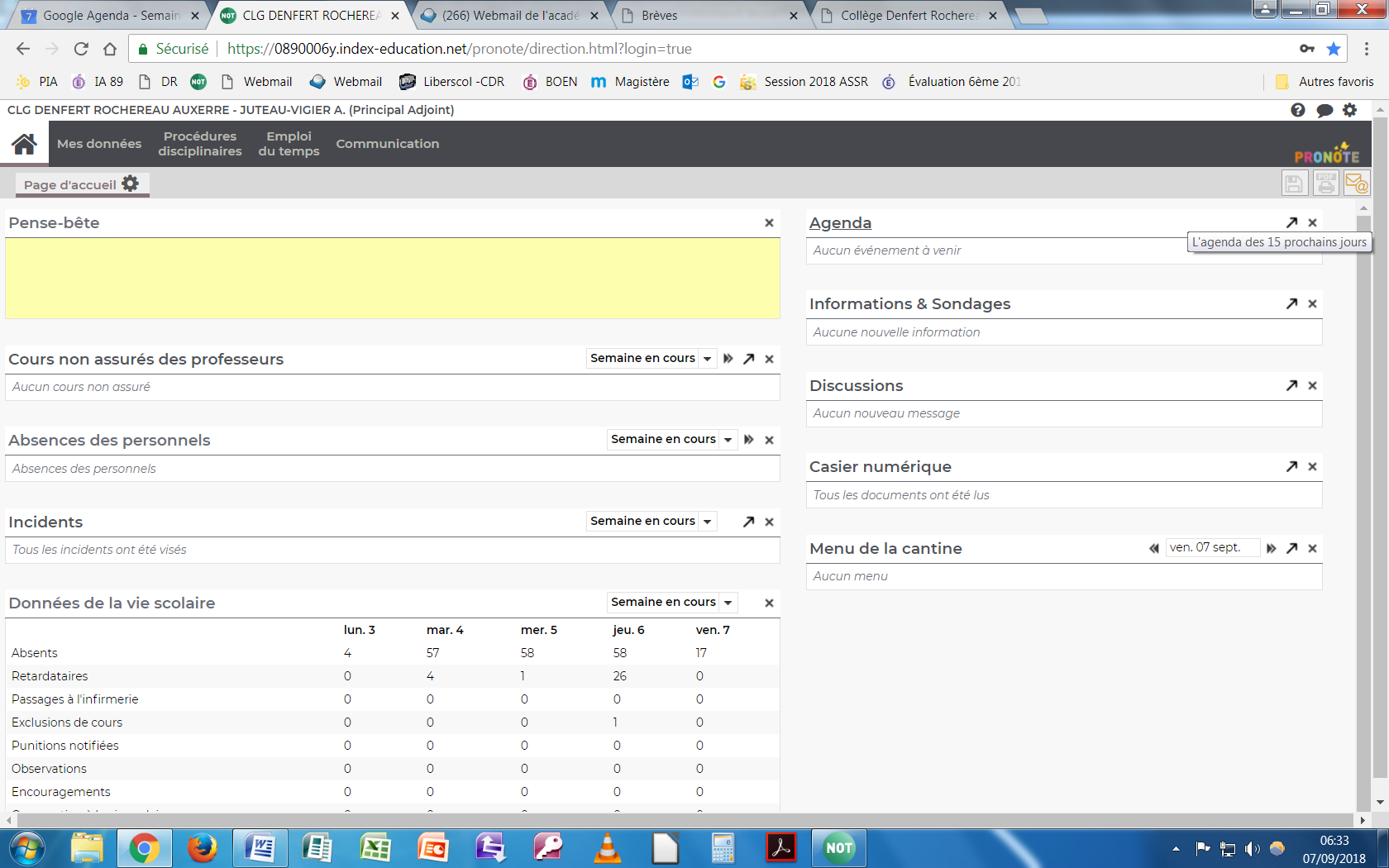 puis flasher avec votre téléphone le QR code qui apparaitra après avoir cliqué sur l'icône suivante :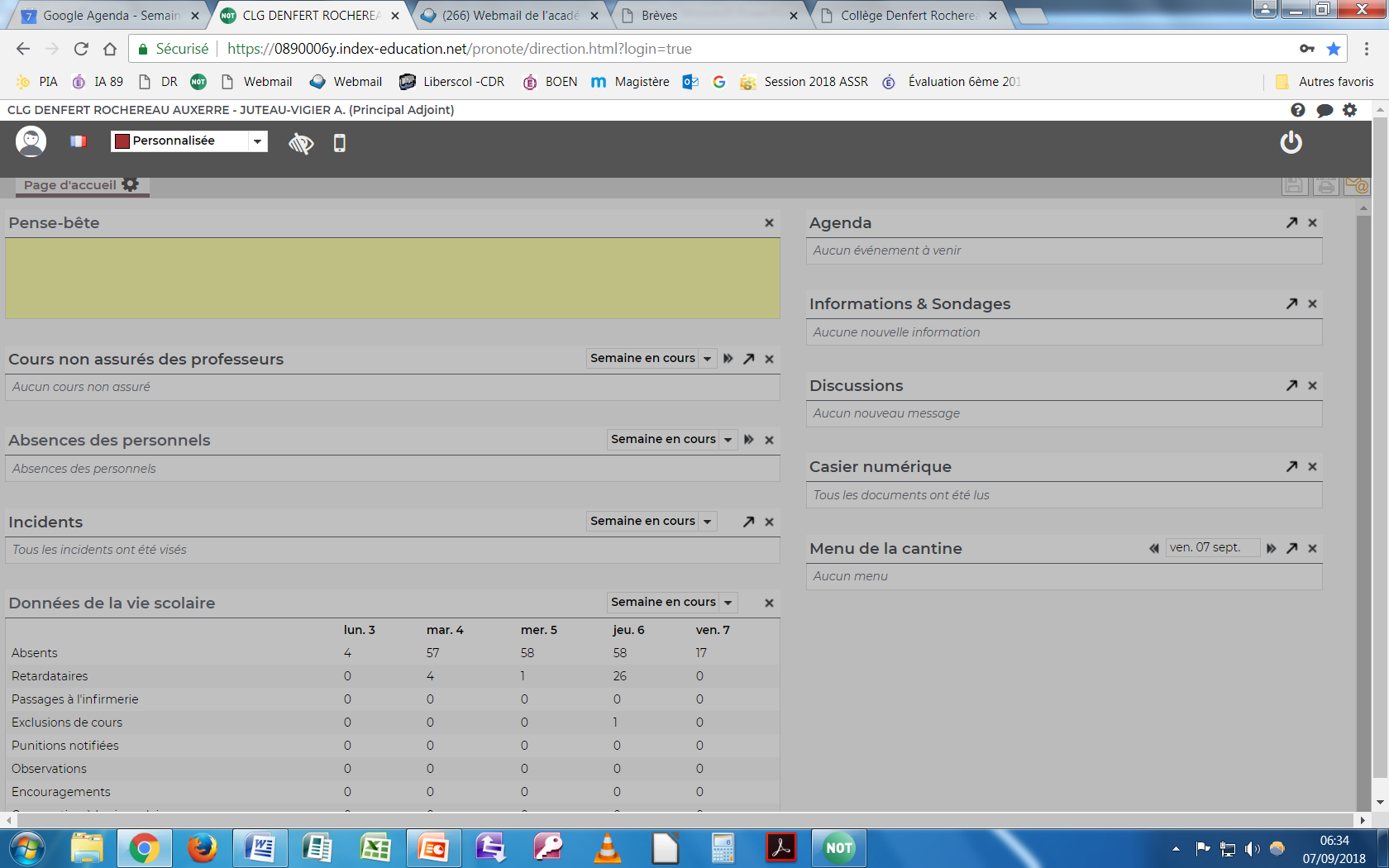 Nous sommes à votre disposition en cas de difficultés.CordialementLe Principal Adjoint--------------------------------------------------------------------------------------------------------------------------------------Nom du(des) responsable(s):Date :Vu et pris connaissance (signatures)